EMPLOYEE SELF-EVALUATION FORM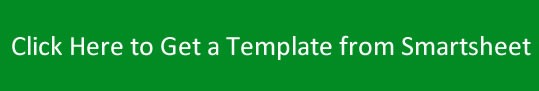 EMPLOYEE INFOEMPLOYEE INFOEMPLOYEE INFOEMPLOYEE INFOEMPLOYEE INFOEMPLOYEE INFOEMPLOYEE NAMEDEPARTMENTEMPLOYEE IDPOSITION HELDREVIEW PERIODREVIEW PERIODDATE OF REVIEWDATE OF REVIEWCURRENT RESPONSIBILITIESCURRENT RESPONSIBILITIESCURRENT RESPONSIBILITIESCURRENT RESPONSIBILITIESCURRENT RESPONSIBILITIESCURRENT RESPONSIBILITIESList key responsibilities.List key responsibilities.List key responsibilities.List key responsibilities.List key responsibilities.List key responsibilities.Assess your performance in relation to your key responsibilities.Assess your performance in relation to your key responsibilities.Assess your performance in relation to your key responsibilities.Assess your performance in relation to your key responsibilities.Assess your performance in relation to your key responsibilities.Assess your performance in relation to your key responsibilities.PERFORMANCE GOALSPERFORMANCE GOALSPERFORMANCE GOALSPERFORMANCE GOALSPERFORMANCE GOALSPERFORMANCE GOALSList performance and work objectives.List performance and work objectives.List performance and work objectives.List performance and work objectives.List performance and work objectives.List performance and work objectives.Assess your performance in regard to previously set performance and work objectives.Assess your performance in regard to previously set performance and work objectives.Assess your performance in regard to previously set performance and work objectives.Assess your performance in regard to previously set performance and work objectives.Assess your performance in regard to previously set performance and work objectives.Assess your performance in regard to previously set performance and work objectives.CORE VALUESCORE VALUESCORE VALUESCORE VALUESCORE VALUESCORE VALUESAssess your performance in relation to core values.Assess your performance in relation to core values.Assess your performance in relation to core values.Assess your performance in relation to core values.Assess your performance in relation to core values.Assess your performance in relation to core values.COMMENTS AND APPROVALCOMMENTS AND APPROVALCOMMENTS AND APPROVALCOMMENTS AND APPROVALCOMMENTS AND APPROVALCOMMENTS AND APPROVALInclude any additional comments.Include any additional comments.Include any additional comments.Include any additional comments.Include any additional comments.Include any additional comments.EMPLOYEE SIGNATURE